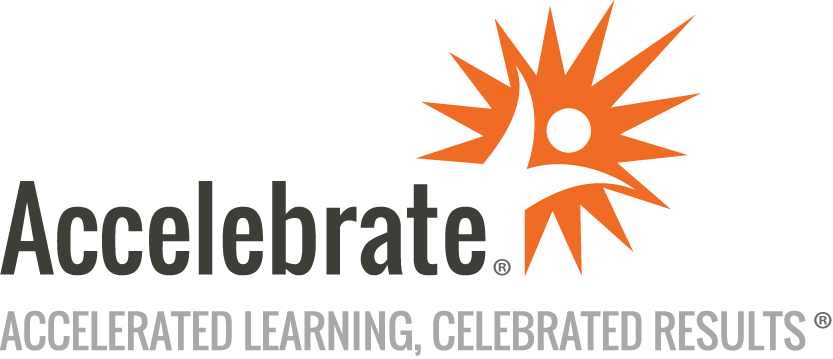 Building Applications in GoCourse Number: GO-114
Duration: 4 daysOverviewThis Building Applications in Go training course teaches how to develop applications using the Golang programming language. Attendees learn how to use Go's standard library to overcome common programming challenges, build RESTful services, create a Go web application Docker image, and more.PrerequisitesAll attendees must be familiar with any modern programming language.MaterialsAll Golang training students receive comprehensive courseware.Software Needed on Each Student PCThe latest distribution of Go for your operating system (Windows, Mac, or Linux)A Go-compatible IDE such as JetBrains GoLandRelated lab files that Accelebrate providesObjectivesUnderstand Golang’s language constructs and unique featuresWrite and call functions for proper code reuseUse the standard library to solve common problemsCreate concurrent applications in GoConstruct RESTful servicesBuild and deploy Docker containers for Go applicationsOutlineIntroduction Overview of the Go languageComparison with other languagesUnique features of GoBuilding Blocks PackagesIdentifiers, variables, and constantsOperatorsData typesControl flow constructsPointersFunctions in Go Go functionsFunction parametersHigher order functionsError handlingReturning resultsDeferring function callsError Handling Errors as valuesHandling errorsCreating custom errorsPanic and recoveryComposite Types Array typeSlice typeMap typeStruct typeOO in Go Objects in GoGo methodsInheritance using type embeddingType aliasingAbstractions in Go Interfaces in GoEmpty interfaces @ anyType assertionModularity ModulesUsing 3rd party modulesPackages and nested packagesDependency injection using “wire”Concurrency GoroutinesChannelsPassing data in and out of channelsHandling race conditionsParallelism in GoSync packageUsing contextImplementing worker poolIO in Go Readers and writersExploring the io packageWorking with filesBuffered IOEncoding and decoding dataDatabase Programming Creating a database connectionMaking database queryAdding, deleting, and updating records with GolangJSON and XML Binding with Golang Serializing and deserializing JSONSerializing and deserializing XMLWeb Programming HTTP packageBuilding a web serverUsing Gorilla Mux RouterHandling requests and responsesServing static filesServer JSON responsesCross-cutting concerns using middlewareStructured loggingTesting Organizing test codePerforming assertionsDetecting unreachable codeMocking dependencies using GoMockGo and Docker Building a Go Docker imageRunning the Docker containerBuilding a Go web application docker imageConclusion